Área de Presidencia, Hacienda y Modernización 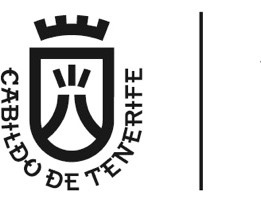 Dirección Insular de Hacienda OBJETIVOS Y ACTIVIDAD ESENCIAL DE LA ENTIDAD. Conforme recogen los estatutos de la Fundación, ésta tiene por objeto promover, diseñar y gestionar un conjunto de actuaciones dirigidas al desarrollo de una política de calidad valorizadora de los recursos del medio rural de la Isla de Tenerife, de manera que permita aflorar el potencial endógeno de sus gentes y territorios OBJETIVOS ESTRATÉGICOS GENERALES 2023 Nuestros objetivos estratégicos para 2023 pasan, ahora más que nunca, por colaborar con el sector primario, usando diferentes líneas de actuación orientadas hacia la información, dinamización, concienciación, promoción y comercialización de sus productos, valores y servicios, tanto por su valor medioambiental pues el consumo de productos km0 mantiene el paisaje, fija territorios y disminuye la huella de carbono, como por la conservación de puestos de trabajo vinculados al mundo rural, siendo el sector primario, sin duda, uno de los mas vulnerables, intentando contribuir para que el trabajo en el mundo agrario sea conocido, reconocido y valorado por las generaciones actuales, las futuras, y por nuestros visitantes, única manera de anclar el relevo generacional y de luchar contra la pobreza en el sector primario. Además, la conservación del mundo rural en su amplio significado (fincas, granjas, bodegas, así como nuestra gastronomía), aportan un importantísimo valor añadido a nuestro turismo de calidad, el turismo que valora la diferenciación y las peculiaridades de territorios como el nuestro. Cada vez van más de la mano el sector primario y el turismo y ahí la Fundación Tenerife Rural aporta un importante valor añadido tanto con sus proyectos como con la gestión de la Casa del Vino de Tenerife. Por otro lado, las líneas de trabajo de la Fundación impulsan claramente muchos de los Objetivos de Desarrollo Sostenible, prueba de ello es haber obtenido en 2022 reconocimientos en este sentido El impacto de la pandemia en la entidad durante el 2022 está siendo prácticamente imperceptible, e incluso podríamos afirmar que hemos experimentado el “efecto rebote” de salir de las restricciones y las ganas de los consumidores de vivir experiencias como las que ofrece la Fundación Tenerife Rural. El nuevo problema que atisbamos en un horizonte cercano y que impactará de lleno en las economías del mundo rural a las que tenemos que ayudar será la importante crisis en la que volvemos a entrar con cifras de inflación altísimas que hará que productos y servicios del mundo rural puedan resentirse por no ser de primera necesidad para las economías familiares. Y es ahí donde, como ocurrió con la pandemia, la Fundación deberá contar con recursos para minimizar ese impacto que ya se está sintiendo. Plaza de España, 1 	1/4 38003 Santa Cruz de Tenerife Teléfono: 901 501 901 www.tenerife.es PROYECTOS y LÍNEAS DE ACTUACIÓN PRINCIPALES A DESARROLLAR EN  2023 Para su consecución, y entre otras, se llevan a cabo las siguientes líneas de trabajo: - Promoción y venta de productos “km 0” La situación actual ha modificado drásticamente nuestra forma de vender pues hasta ahora estaba basada en tres pilares importantes: la venta de regalos institucionales (congresos, etc..) y de Navidad para empresas, la tienda de la Casa del Vino, y el alquiler de espacios para eventos. La primera contribuía tanto a ayudar a vender los productos del sector primario, como a su promoción (muchos de los productos recibidos en esos regalos no eran conocidos por quien lo recepcionaba), además de colaborar en el sostenimiento de las finanzas de la Fundación. Salíamos tímidamente de la desaparición total de estos regalos provocada por la anterior crisis, y de nuevo todo hace indicar que volverán a caer de forma muy significativa por este nuevo periodo marcado por claras tensiones financieras tanto en empresas como en la economía de las familias. Aún así seguiremos fomentando en 2023 esta línea de trabajo, haciendo hincapié además en las ventajas que redunda en la isla el consumo de nuestros productos, intentando que las empresas lo vean casi como una herramienta de responsabilidad social corporativa y de apoyo a los ODS. Si las empresas invierten aunque sea en forma de regalos corporativos, en su isla, de una forma u otra tendrán un retorno de esa apuesta por los productos de Tenerife. En segundo lugar, la vinoteca y tienda de la Casa del Vino como escaparate de los productos km 0 de la isla (no solamente los vinos), donde se pueden degustar y comprar todos los vinos de Tenerife, así como otros productos como quesos, mieles, mermeladas artesanales, licores, mojos, etc…, unido a los cursos y talleres que se llevan a cabo, van encaminados todos en su conjunto a dar a conocer y poner en valor nuestros productos del sector primario. En ningún lugar de la isla se puede encontrar la variedad y la facilidad para degustar y/o adquirir nuestros productos km0.  Además la implementación durante la pandemia de nuestra venta on line a través de nuestro portal LA DESPENSA, que tuvo unos excelentes resultados durante el periodo de confinamiento, se ha remodelado y se está trabajando para que los clientes se acostumbren cada vez más al comercio electrónico, que sigue siendo una asignatura pendiente en los productos del sector primario. Educación ambiental para escolares de toda la isla La actividad de educación ambiental en fincas, que llevamos desarrollando para el Cabildo más de una década se vio afectada por la pandemia, si bien ya vuelven los centros escolares a solicitar estas actividades que se reanudarán en 2023 con algunas modificaciones en algunas de las fincas y en el programa educativo, y cambiando el modelo externalizándolo con empresa especializada, salvo algunas excepciones en las que se realizarán con personal propio. Este cambio de modelo estará en todo momento supervisado por la Fundacion teniendo que cumplir la empresa adjudicataria con los estándares establecidos por Tenerife Rural después de todos estos años de experiencia, al igual que se aprovechará el cambio de modelo para, gracias al “feedback” del profesorado y alumnado, mejorar los diseños de dicha actividad extraescolar. En este momento  más que nunca es fundamental fomentar el conocimiento y reconocimiento de lo importante que es nuestro agro entre la comunidad educativa, no sólo por los propios escolares, sino por la labor de prescriptores que después ellos realizan con sus entornos cercanos. Actividades formativas sobre distintos productos del mundo rural de Tenerife Continuaremos con nuestras acciones formativas sobre vinos, mieles, aceites, quesos, etc. Estas acciones son fundamentales para el desarrollo rural pues permiten de una forma cercana y amena dar a conocer a los asistentes las bondades de nuestros productos Km0, lo importante que es su consumo para la economía del sector primario, y también para el turismo pues el mantenimiento del agro, ayuda de una forma significativa a mantener nuestros paisajes y a mejorar significativamente nuestra huella de carbono. Dinamización de colectivos de tradiciones y de rescate etnográfico. Colaborar con estos colectivos es fundamental para que no abandonen sus actividades, pues gracias a ellos se mantiene nuestra historia, nuestras raíces vinculadas a las tradiciones y la etnografía. Es por ello que la Fundación se encarga de impulsarlos según sus necesidades y de aglutinarlos en torno a ideas comunes con el objetivo además de poder ser la pieza necesaria para documentar toda la información que poseen para ponerla al servicio de la sociedad, como herramienta de promoción de nuestra historia y nuestras costumbres y también como pieza del desarrollo rural pues  ayuda a difundir una imagen del mundo rural que estimula su visita y disfrute, y que redunda directamente en el aumento del consumo y genera aumento del gasto con una oferta singular dotada de autenticidad y cercanía.  Premios Tenerife Rural Ya en su décimo tercera edición en 2023, es una herramienta de valorización de los habitantes de nuestro mundo rural, una forma de reconocimiento en cinco modalidades distintas de su aportación a la conservación de nuestra  biodiversidad, de nuestro patrimonio agrario y marino, de las iniciativas empresariales, labor de investigación y promoción y la última modalidad añadida, Mujer Rural. Podemos decir después de estos años que es el Premio con mayor prestigio en toda Canarias a la hora de reconocer los valores mencionados anteriormente a personas e instituciones de nuestro mundo rural. Rutas Tenerife Rural (guiadas y autoguiadas) Las rutas Tenerife Rural atienden a la necesidad de crear propuestas para vivir experiencias en el mundo rural. Abarcan territorios de todo el ámbito insular y posibilitan abordar la isla desde la diversidad. Los diferentes paisajes, el patrimonio tangible e intangible, los establecimientos y productos locales, servicios, zonas rurales para pasear, disfrutar del paisaje, etc. se recogen en estos formatos de rutas, en la línea del objetivo general de diversificar la oferta turística de Tenerife y también para acercar los denominados “urbanitas” que suponen casi la mitad de la población de la isla y que no visitan el mundo rural por desconocimiento.  Otros proyectos: Club Tenerife rural, Red de Calidad Tenerife Rural, Club de los Vinos de Tenerife, Etc… SITUACIÓN Y OBJETIVOS DE LA ENTIDAD EN EL ÁMBITO ECONÓMICO – FINANCIERO La previsión para el ejercicio 2023 del resultado, y consecuentemente de los ingresos y gastos en general, es la recuperación de los ingresos a niveles anteriores de la crisis por la pandemia.  Los gastos de personal se incrementan por la creación de dos plazas, una en administración y otra en atención al público en la Casa del Vino, volviendo en el caso de esta segunda plaza a las que había cuando la Fundación se hizo cargo de la gestión de las mencionadas instalaciones y que para cumplir con los objetivos de estabilización presupuestaria que se nos encomendaron no hubo más remedio que amortizar. En estos momentos en lo que la Casa del Vino cumple más que nunca con el objetivo para el que fue creada por la alta afluencia de visitantes, se hace absolutamente necesario volver a cubrir dicha plaza. El incremento que se observa tanto en la previsión de cierre 2022 como en 2023 con respecto a gastos de personal, también es reflejo de la concesión de una subvención del 100% de los costes de la contratación de cuatro personas con cargo a los fondos Next Generation, una auxiliar administrativo, una técnico para rescate etnográfico y educación ambiental y dos personas en atención al publico, por un año de duración, finalizando su contrato a finales del segundo semestre de 2023. La previsión total de gastos de personal para 2023 es de 435.208,01€, siendo 34.073,08€ el importe subvencionado por el SCE con cargo a los fondos Next Generation. En lo que se refiere a la cifra de negocio en 2023, y dada la situación de crisis que seguro que acusaremos, no planteamos un escenario muy diferente a la previsión de cierre 2022 pues como comentábamos anteriormente una parte significativa de nuestros ingresos se concentran en navidades en forma de regalos institucionales y las previsiones no son muy halagüeñas ya para 2022 y muy probablemente se repita el patrón de la anterior crisis, en la que las empresas eliminaron ese gasto y tardaron mucho en volver a realizar regalos de navidad. Lo mismo ocurre con los regalos de congresos.  En esta línea también somos extremadamente prudentes a la hora de estimar ingresos por alquiler de salas para eventos, tanto de forma directa como a través del nuevo concesionario del restaurante, pues una vez más tememos que se repita también el patrón de hace una década, en el que disminuyeron considerablemente los eventos tanto empresariales como familiares. Se estiman unos ingresos de la actividad propia y mercantil en 2023 de 1.143.724,72€ así como otros ingresos de la actividad, entre los que se encuentra el arrendamiento del restaurante, por 41.470,30€. Respecto a los gastos estimados a asumir por la entidad (gastos de explotación y aprovisionamientos entre otros) son proporcionales a las aportaciones específicas que se llevarán a cabo y la contratación de servicios profesionales, necesarios para el cumplimiento y control presupuestario, licitaciones… entre otros. Estos gastos se estiman en 2023 por 738.552,66€. A modo de resumen, la evolución del resultado previsto para 2023 respecto a los últimos ejercicios cerrados y la proyección de 2022 ha sido la siguiente: 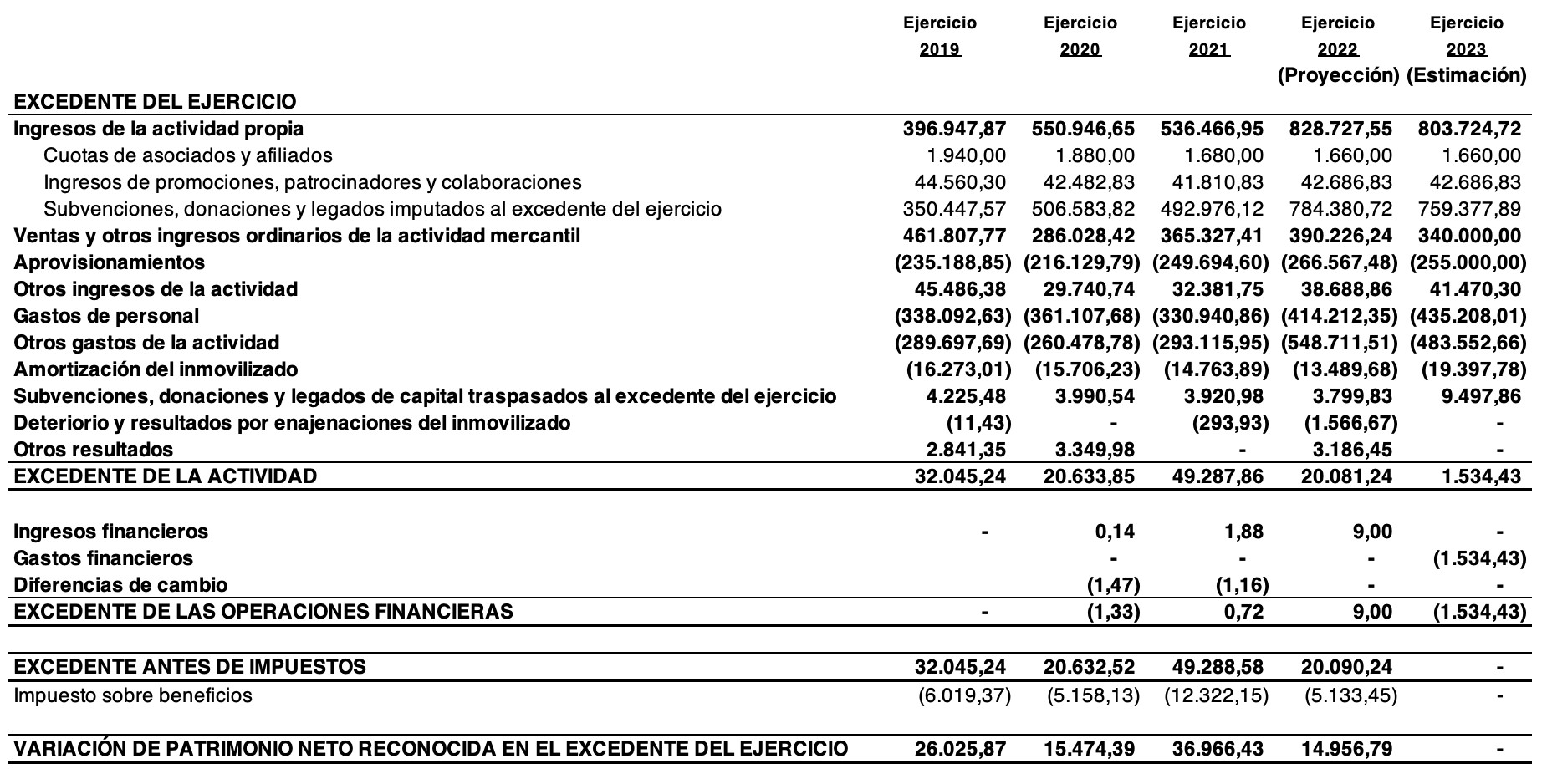 PRESUPUESTO GENERAL DEL CABILDO INSULAR DE TENERIFE PROGRAMA DE ACTUACIÓN, INVERSIONES Y FINANCIACIÓN 2023  ENTIDAD:FUNDACION CANARIA TENERIFE RURAL 2023  MEMORIA DE OBJETIVOS Y ACTIVIDADES A DESARROLLAR EN 2023 MEMORIA DE OBJETIVOS Y ACTIVIDADES A DESARROLLAR EN 2023 